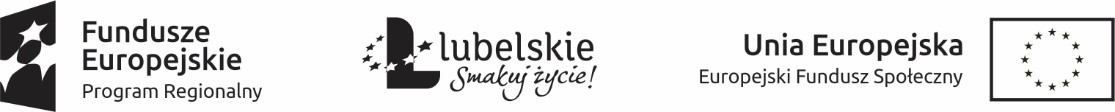 OŚWIADCZENIA UCZESTNIKA PROJEKTU Oświadczam, że byłem(am) karany(a) / nie byłem(am)  karany(a) za przestępstwo przeciwko obrotowi gospodarczemu w rozumieniu ustawy z dnia 6 czerwca 1997 r. Kodeks Karny oraz korzystam z pełni praw publicznych i posiadam pełną zdolność do czynności prawnych.Oświadczam, że korzystam / nie korzystam* równolegle z innych środków publicznych, w tym zwłaszcza środków Funduszu Pracy, PFRON oraz środków oferowanych w ramach PO WER, RPO oraz środków oferowanych w ramach Programu Rozwoju Obszarów Wiejskich 2014-2020 na pokrycie tych samych wydatków związanych z podjęciem lub prowadzeniem działalności gospodarczej, bądź tez założeniem spółdzielni bądź spółdzielni socjalnej.Oświadczam, iż posiadam / nie posiadam zobowiązań z tytułu zajęć sądowych i administracyjnych i toczy / nie toczy się przeciwko mnie postępowanie sądowe, egzekucyjne lub windykacyjne dotyczące niespłaconych zobowiązań.Oświadczam iż, zalegam /  nie zalegam ze składkami na ubezpieczenia społeczne i zdrowotne oraz zalegam / nie zalegam z uiszczaniem podatków (dotyczy wyłącznie UP, którzy posiadali zarejestrowaną działalność gospodarczą w okresie dłuższym niż 12 miesięcy przed przystąpieniem do projektu oraz osób, które prowadziły działalność poza terytorium Polski),…..……………………………………………………………………………………MIEJSCOWOŚĆ I DATA      CZYTELNY PODPIS UCZESTNIKA PROJEKTU